*An estimated systematic error from previous multiple measurements with one LIGO-1 mirror.Discussions and Comments:	Two TIS scans are carried out. One is of full coverage in central 48 mm in diameter with the beam and step sizes of 0.3 mm and other a sampling scan in central 160 mm in diameter with the same beam size and a step of 1.0 mm, as shown in Figs. 1 and 2 respectively. 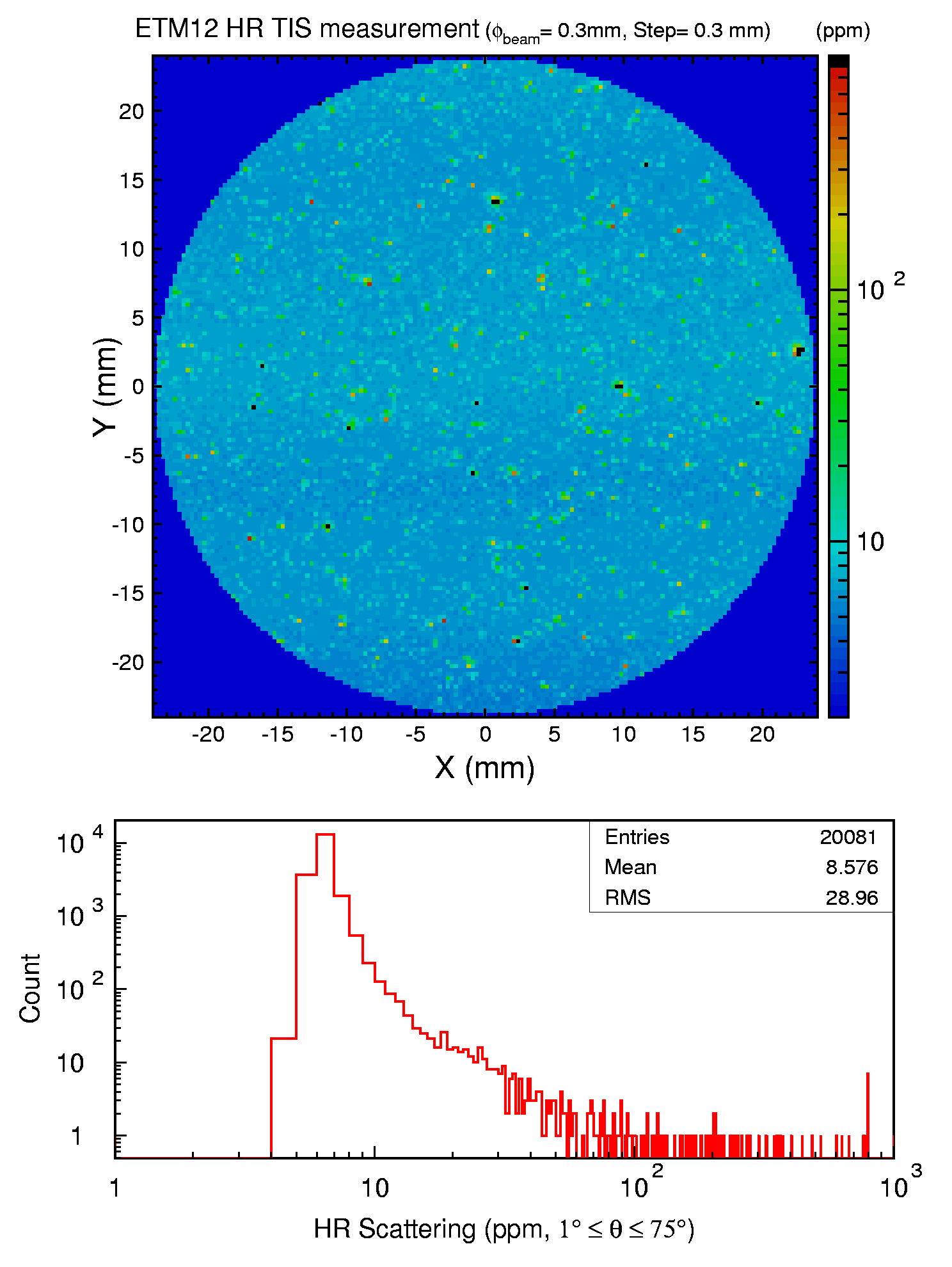 Fig. 1 ETM12 TIS full coverage scan over central 48 mm diameter aperture.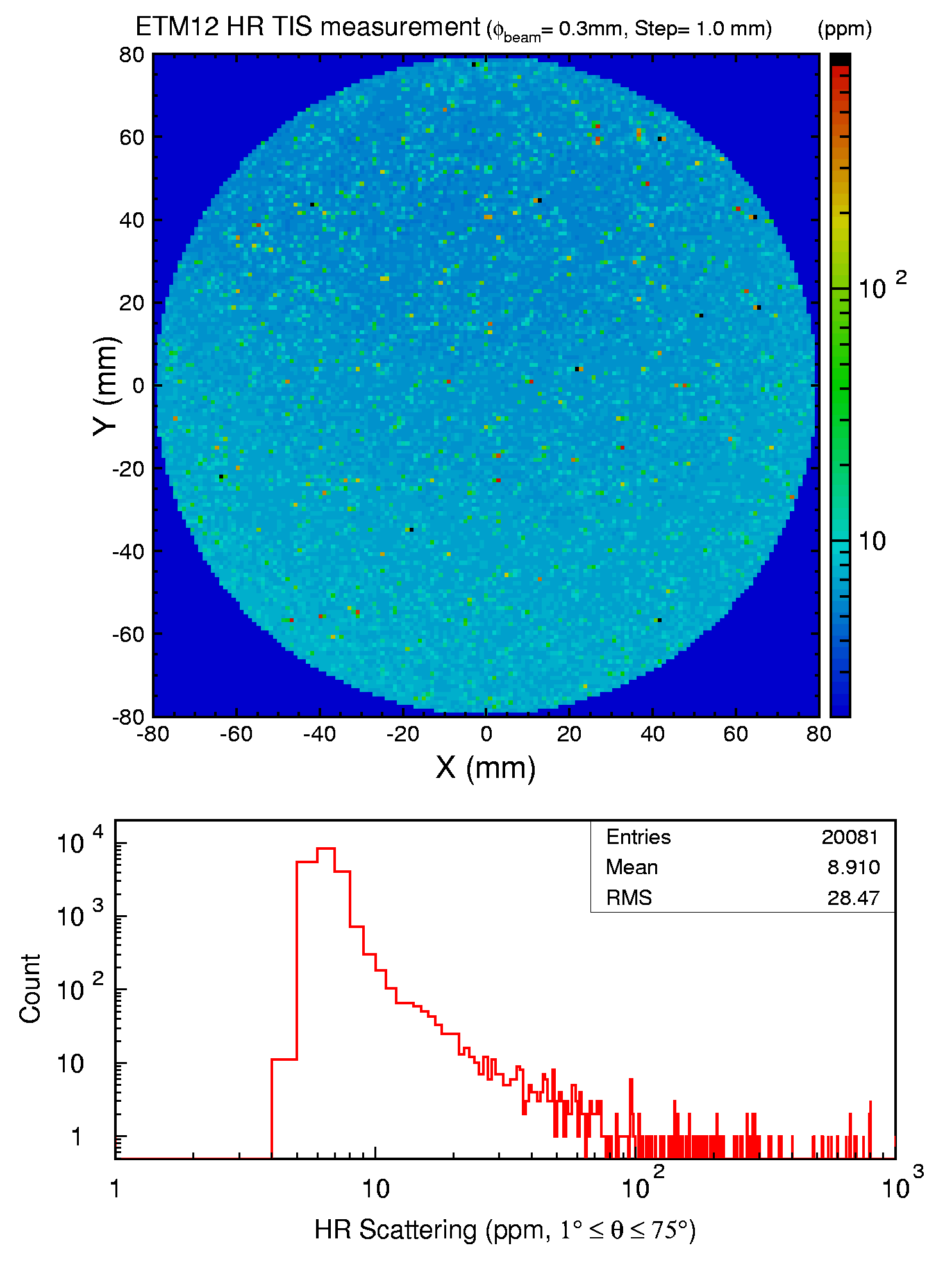 Fig. 2 ETM12 TIS full sampling scan over central 160 mm diameter aperture.Test DateMay 15-20, 2013May 15-20, 2013May 15-20, 2013Author(S)Liyuan Zhang, Margot Phelps, GariLynn BillingsleyLiyuan Zhang, Margot Phelps, GariLynn BillingsleyLiyuan Zhang, Margot Phelps, GariLynn BillingsleyApproval(s)Specification Doc.LIGO-E0900068SpecificationNot specified in LIGO-E0900068Procedure Doc.LIGO-E1000863LIGO-E1000863LIGO-E10008631st Scan (Mean ± Error*)8.6 ± 2 ppm8.6 ± 2 ppm8.6 ± 2 ppm2nd Scan (Mean ± Error*)8.9 ± 2 ppm8.9 ± 2 ppm8.9 ± 2 ppmConclusionQualified.Qualified.Qualified.